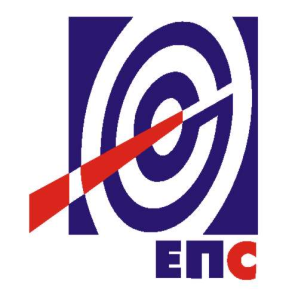 НАРУЧИЛАЦЈАВНО ПРЕДУЗЕЋЕ „ЕЛЕКТРОПРИВРЕДА СРБИЈЕ“ БЕОГРАДУлица царице Милице  број 2БеоградДРУГА ИЗМЕНАКОНКУРСНЕ ДОКУМЕНТАЦИЈЕза подношење понуда у отвореном поступку ради закључења оквирног споразума са једним понуђачем на период од годину даназа јавну набавку добара  бр. ЈН/1000/0573/2016„НАБАВКА СОФТВЕРСКОГ РЕШЕЊА ЗА УПРАВЉАЊЕ ПРОЦЕСОМ СЛУЖБЕНИХ ПУТОВАЊА“(заведено под бр.12.01. 45692/13-17 од 10.07.2017. године)Београд, јул 2017. годинеНа основу члана 63. став 1. и члана 54. Закона о јавним набавкама („Сл. гласник РС”, бр. 124/12, 14/15 и 68/15), чл. 2. Правилника о обавезним елементима конкурсне документације у поступцима јавних набавки и начину доказивања испуњености услова („Сл. гласник РС” бр. 86/2015), Комисија је сачинила:ДРУГУ ИЗМЕНУКОНКУРСНЕ  ДОКУМЕНТАЦИЈЕЗА ЈАВНУ НАБАВКУ  за подношење понуда у отвореном поступку ради закључења оквирног споразума са једним понуђачем на период од годину даназа јавну набавку добара бр. ЈН/1000/0573/2016„НАБАВКА СОФТВЕРСКОГ РЕШЕЊА ЗА УПРАВЉАЊЕ ПРОЦЕСОМ СЛУЖБЕНИХ ПУТОВАЊА“1.У одељку 1. Општи подаци о јавној набавци у делу Предмет јавне набавке Набавка добара „Набавка софтверског решења за управљање процесом службених путовања“ додаје се текст  који гласи :Јавнa набавка добара обухватa и пружање пратећих услуга које су нужно везане за јавну набавку добара. 2.У одељку 3. тачка 3.3.РОК ИСПОРУКЕ ДОБАРА, И ИЗВРШЕЊА УСЛУГА, налсов тачке 3.3. мења се и гласи:„3. 3. РОК ИСПОРУКЕ ДОБАРА И ПРУЖАЊА УСЛУГА“3.У тачки 3.3. алинеја 3. мења се и гласи: „Максимално прихватљив рок испоруке добара и пружања пратећих услуга је 6 (шест) календарских месеци рачунајући од дана од ступања уговора на снагу. Ако понуђач понуди рок испоруке добара и пружања пратећих услуга дужи од 6 (шест) календарских месеци, Понуда ће бити одбијена као неприхватљива“.4.У тачки 3.3. став 2. и мења се и гласи:„Рок за почетак извршења услуге је 10 дана од дана ступања уговора на снагу“.  5.У тачки 3.3. став 4.мења се и гласи: „Рок испоруке добара и пружања услуга биће одређен у сваком Уговору и почиње да тече од дана ступања уговора на снагу“. 6.У одељку 6. тачка 6. 13. РОК ИСПОРУКЕ ДОБАРА, И ИЗВРШЕЊА УСЛУГА, налсов тачке   6.13. мења се и гласи:„6.13 РОК ИСПОРУКЕ ДОБАРА И ПРУЖАЊА УСЛУГА“7.У тачки 6.13. алинеја 3. мења се и гласи: „Максимално прихватљив рок испоруке добара и пружања пратећих услуга је 6 (шест) календарских месеци рачунајући од дана од ступања уговора на снагу. Ако понуђач понуди рок испоруке добара и пружања пратећих услуга дужи од 6 (шест) календарских месеци, Понуда ће бити одбијена као неприхватљива“.8.У тачки 6.13. став 2. и мења се и гласи:„Рок за почетак извршења услуге је 10 дана од дана ступања уговора на снагу“.  9.У тачки 6.13. став 4. мења се и гласи: „Рок испоруке добара и пружања услуга биће одређен у сваком Уговору и почиње да тече од дана ступања уговора на снагу“. 9.У одељку 7. конкурсне документације мења се образац - Образац понуде – образац 1, и гласи као у прилогу овог акта. 10.У прилогу овог акта налази се измењени Образац 12. Модел оквирног споразума и гласи као у прилогу овог акта.11.У прилогу овог акта налази се измењени Образац 14. Модел уговора  и гласи као у прилогу овог акта.12.Ова измена и допуна конкурсне документације се објављује на Порталу јавних набавки и интернет страници Наручиоца.                                                                                     Комисија за јавну набавку број 1000/0573/2016	_____________________Доставити:- АрхивОбразац бр. 1О Б Р А З А Ц   П О Н У Д ЕПОНУДА бр. ___________ од ______________ у отвореном поступку ради закључења оквирног споразума са једним понуђачем на период од годину дана, за јавну набавку добара „Набавка софтверског решења за управљање процесом службених путовања“ ЈН бр.1000/0573/2016.1)ОПШТИ ПОДАЦИ О ПОНУЂАЧУ2) ПОНУДУ ПОДНОСИ: Напомена: заокружити начин подношења понуде и уписати податке о подизвођачу, уколико се понуда подноси са подизвођачем, односно податке о свим учесницима заједничке понуде, уколико понуду подноси група понуђача3) ПОДАЦИ О ПОДИЗВОЂАЧУНапомена:Табелу „Подаци о подизвођачу“ попуњавају само они понуђачи који подносе  понуду са подизвођачем, а уколико има већи број подизвођача од места предвиђених у табели, потребно је да се наведени образац копира у довољном броју примерака, да се попуни и достави за сваког подизвођача.4) ПОДАЦИ ЧЛАНУ ГРУПЕ ПОНУЂАЧАНапомена:Табелу „Подаци о учеснику у заједничкој понуди“ попуњавају само они понуђачи који подносе заједничку понуду, а уколико има већи број учесника у заједничкој понуди од места предвиђених у табели, потребно је да се наведени образац копира у довољном броју примерака, да се попуни и достави за сваког понуђача који је учесник у заједничкој понуди.5) ЦЕНА И КОМЕРЦИЈАЛНИ УСЛОВИ ПОНУДЕЦЕНАКОМЕРЦИЈАЛНИ УСЛОВИДатум 				                                 Понуђач________________________        М.П.	_____________________                                      Напомене:-  Понуђач је обавезан да у обрасцу понуде попуни све комерцијалне услове (сва празна поља).- Уколико понуђачи подносе заједничку понуду,група понуђача може да овласти једног понуђача из групе понуђача који ће попунити, потписати и печатом оверити образац понуде или да образац понуде потпишу и печатом овере сви понуђачи из групе понуђача (у том смислу овај образац треба прилагодити већем броју потписника)ОБРАЗАЦ 12.8. МОДЕЛ ОКВИРНОГ СПОРАЗУМАУ складу са датим Моделом оквирног споразума и елементима најповољније понуде биће закључен Оквирни споразум. Понуђач дати Модел оквирног споразума потписује, оверава и доставља у понуди.СТРАНЕ У ОКВИРНОМ СПОРАЗУМУ:1. Јавно предузеће „Електропривреда Србије“ Београд, Улица царице Милице бр. 2, Матични број 20053658, ПИБ 103920327, Текући рачун 160-700-13 Banca Intesа ад Београд, које заступа законски заступник Милорад Грчић, в.д. директора (у даљем тексту: Купац)и2._________________ из ________, ул. ____________, бр.____, матични број: ___________, ПИБ: ___________, Текући рачун ____________, банка ______________ кога заступа __________________, _____________, (као лидер у име и за рачун групе понуђача)(у даљем тексту: Продавац) 2а)________________________________________из	_____________, улица ___________________ бр. ___, ПИБ: _____________, матични број _____________, Текући рачун ____________,банка ______________ ,кога заступа __________________________, (члан групе понуђача или подизвођач)2б)_______________________________________из	_____________, улица ___________________ бр. ___, ПИБ: _____________, матични број _____________, Текући рачун ____________,банка ______________ ,кога  заступа _______________________, (члан групе понуђача или подизвођач)2в)________________________________________из	_____________, улица ___________________ бр. ___, ПИБ: _____________, матични број _____________, Текући рачун ____________,банка ______________ ,кога заступа __________________________, (члан групе понуђача или подизвођач)2г)_______________________________________из	_____________, улица ___________________ бр. ___, ПИБ: _____________, матични број _____________, Текући рачун ____________,банка ______________ ,кога  заступа _______________________, (члан групе понуђача или подизвођач)(у даљем тексту заједно: Стране)закључиле су у Београду, дана __________.године следећиОКВИРНИ СПОРАЗУМ О КУПОПРОДАЈИ ДОБАРА СА ПРАТЕЋИМ УСЛУГАМА„НАБАВКА СОФТВЕРСКОГ РЕШЕЊА ЗА УПРАВЉАЊЕ ПРОЦЕСОМ СЛУЖБЕНИХ ПУТОВАЊА“УВОДНЕ ОДРЕДБЕНа основу члaна 32.,40. и члана 40а. Закона о јавним набавкама („Сл.гласник РС“ бр. 124/2012, 14/2015 и 68/2015), (даље: Закон), Купац је спровео отворени поступак ради закључења Оквирног споразума са једним понуђачем на период од годину дана, јавна набавка бр.ЈN/1000/0573/2016 ради набавке добара и претећих услуга и то „Набавка софтверског решења за управљање процесом службених путовања“;На основу Позива за подношење понуда објављеног на Порталу јавних набавки, Порталу службених гласила Републике Србије и база прописа, и на интернет страници Купца, од ___.___.2017. године, Продавац је доставио понуду број:______________ од  ____________ године (у даљем тексту: Понуда). (уписује Продавац);да је Купац својом Одлуком о закључењу Оквирног споразума бр. ____________ од __.__.___. године изабрао понуду Продавца;да овај Оквирни споразум не представља обавезу Купца;да обавеза настаје закључењем Уговора, а на основу Оквирног споразума.ПРЕДМЕТ ОКВИРНОГ СПОРАЗУМАЧлан 1.Предмет овог  Оквирног споразума је купопродаја добара са пратећим услугама „Набавка софтверског решења за управљање процесом службених путовања“ (даље: Добра), а према захтевима и условима из Конкурсне документације Купца (у даљем тексту: Конкурсна документација), Понуде Продавца број ______________од ________________ године (у даљем тексту Понуда) прихваћене техничке спецификације и Обрасца структуре цене (у даљем тексту: Образац структуре цене), који су као Прилози 1 , 2, 3 и 4 , саставни део овог Оквирног споразума.Делимично извршење Оквирног споразума Продавац ће у складу са Понудом, уступити подизвођачу: ____________________________________________________(назив Подизвођача из АПР) и то: _______________________________________________________________________ (опис услуга), са процентом учешћа у понуди  од ________(бројчано исказани процента).  (попуњава Продавац).Продавац који је у складу са Понудом, део уговорених обавеза делимично уступио подизвођачу у потпуности је одговоран Купцу за реализацију истих.Група подизвођача у заједничкој понуди, одговорна је неограничено и солидарно за извршење обавеза по основу овог Оквирног споразума према Споразуму о заједничкој понуди  број ______  од  ________  који је Прилог бр____ Оквирном споразуму.ВРЕДНОСТЧлан 2.Укупна вредност овог Оквирног споразума за добра и услуге из члана 1. износи ________________________( словима: ____________) (Купац ће уписати процењену вредност) RSD/ЕУР  без обрачунатог ПДВ, и представља процењену вредност јавне набавке.Купац није у обавези да реализује целокупну вредност Оквирног споразума.Стране су сагласне да су количине у Обрасцу структуре цене  оквирне за време важења Оквирног споразума, те да су дозвољена одступања од оквирних количина, с тим да се укупна вредност Оквирног споразума не може премашити.Коначна вредност испоручених добара и пратећих услуга утврдиће се применом јединичних цена на стварно испоручена добра, а по основу обострано потписаних Уговора.На цену  из става 1. овог члана обрачунава се припадајући порез на додату вредност у складу са прописима Републике Србије.(Напомена: Коначан текст овог члана уговора усагласиће се уколико се уговор закључује са страним лицем  резидентом   државе са којом Република Србија има или не  закључен уговор о избегавању двоструког опорезивања) Укупна цена из става 1. овог члана Уговора је бруто вредност накнаде  на коју се обрачунава порез на добит по одбитку1:1.	по Уговору  о избегавању  двоструког опорезивања који је Република Србија закључила са _____________________(навести домицилну земљу Продавца )по пуној стопи, с обзиром да Уговором о избегавању двоструког опорезивања који је закључен са ____________________________  (навести домицилну земљу Продавца) није предвиђено опорезивање услуге __________________ (навести предмет услуге)3.	 по пуној стопи, с обзиром да ____________________________  (навести домицилну земљу Продавца) није закључила Уговор са Републиком Србијом о избегавању двоструког опорезивања.Након закључења оквирног споразума, Купац неће дозволити промену уговорене цене.Цена је фиксна за цео уговорени период.УСЛОВИ И НАЧИН ПЛАЋАЊАЧлан 3.Цену из члана 2. овог Оквирног споразума, Купац ће платити на следећи начин:__________% укупне уговорене вредности са припадајућим ПДВ-ом, авансно по закључењу уговора, у законском року од 45 (словима: четрдест пет) дана од дана пријема исправног рачуна за Услуге, под условом да је изабрани понуђач доставио банкарске гаранције за повраћај аванса и за добро извршење посла;_________% преостале укупне уговорене вредности са припадајућим ПДВ-ом, у законском року од 45 (словима: четрдест пет) дана од пријема исправног рачуна издате на основу прихваћеног извештаја о извршеној испоруци добара и пруженој услузи.Члан 4.Рачун се доставља на адресу: Јавно предузеће „Електропривреда Србије“ Београд, царице Милице бр. 2, 11000 Београд, ПИБ 103920327, у коме се обавезно наводи број Оквирног споразума и број Уговора по коме су испоручена добра, а копија Уговора је прилог уз рачун.Уколико на основу једног Уговора Продавац изда више рачуна, збир њихових износа мора да буде идентичан са износом на Уговору.Обрачун испоручених добара и пратећих услуга према свим укупно потписаним Уговорима не сме бити већи од вредности на коју се закључује Оквирни споразум.Адресе  страна за пријем писмена и поште, су следеће:Купац:	Јавно предузеће „Електропривреда Србије“ Београд, Улица царице Милице 2, 11000 БеоградПродавац:	__________________________________________НАЧИН ЗАКЉУЧЕЊА УГОВОРАЧлан 5.Након закључења Оквирног споразума, када настане потреба Купца за предметом Оквирног споразума, Купац ће доставити Продавцу (поштом, лично) Уговор који садржи опис добара, количину, јединичне цене, место испоруке, рок испоруке, и друге услове, у складу са условима дефинисаним Оквирним споразумом.Приликом закључивања појединачних уговора не могу се мењати битни услови из Оквирног споразума. Уговори који се закључују на основу Оквирног споразума морају се доделити пре завршетка трајања Оквирног споразума, с тим да се трајање појединих уговора, закључених на основу Оквирног споразума не мора подударати са трајањем Оквирног споразума, већ по потреби може трајати краће или дуже.Продавац је дужан да се у року од 3 (словима: три) дана одазове позиву за закључење појединачног уговора.Модел уговора је саставни део Оквирног споразума, као Прилог 7.СРЕДСТВА ФИНАНСИЈСКОГ ОБЕЗБЕЂЕЊАЧлан 6.Пружалац услуге је обавезан да Кориснику услуге достави при потписивању Оквирног споразума, а најкасније у року од 10 (словима: десет) дана од дана обостраног потписивања Оквирног споразума:•        бланко сопствену меницу за добро извршење посла, издата са клаузулом „без протеста“ и „без извештаја“, потписана од стране законског заступника или лица по овлашћењу  законског заступника, на начин који прописује Закон о меници ("Сл. лист ФНРЈ" бр. 104/46, "Сл. лист СФРЈ" бр. 16/65, 54/70 и 57/89 и "Сл. лист СРЈ" бр. 46/96, Сл. лист СЦГ бр. 01/03 Уст. повеља), (даље: Закон о меници) и Закон о платним услугама (Сл. гласник 1398/2014)•	Менично писмо – овлашћење којим Пружалац услуге овлашћује Корисника услуге да може наплатити меницу  на износ од 5% од вредности Оквирног споразума (без ПДВ) са роком важења минимално 30 (словима: тридесет) дана дужим од рока важења Оквирног споразума, с тим да евентуални продужетак рока важења Оквирног споразума има за последицу и продужење рока важења менице и меничног овлашћења, •	фотокопију важећег Картона депонованих потписа овлашћених лица за располагање новчаним средствима Понуђача код  пословне банке, оверену од стране банке на дан издавања менице и меничног овлашћења (потребно је да се поклапају датум са меничног овлашћења и датум овере банке на фотокопији депо картона),•	фотокопију ОП обрасца за законског заступника и лица овлашћених за потпис менице / овлашћења (Оверени потписи лица овлашћених за заступање).•	Доказ о регистрацији менице у Регистру меница Народне банке Србије (фотокопија  Захтева за регистрацију менице од стране пословне банке која је извршила регистрацију менице или извод са интернет странице Регистра меница и овлашћења НБС) Споразумне  стране су сагласне да Корисник услуге може, без било какве претходне сагласности Пружаоца услуге, поднети на наплату средство финансијског обезбеђења из става 1. овог члана, у случају да  Пружалац услуге не изврши у целости или неблаговремено, делимично или неквалитетно изврши било коју од уговорених обавеза.Банкарска гаранција за повраћај авансног плаћањаПродавац је дужан да у тренутку закључења оквирног споразума најкасније у року од 10 (словима: десет) дана од дана обостраног потписивања оквирног споразума од стране законских заступника уговорних страна,а пре почетка испоруке, као одложни услов из члана 74. став 2. Закона о облигационим односима („Сл. лист СФРЈ“ бр. 29/78, 39/85, 45/89 – одлука УСЈ и 57/89, „Сл.лист СРЈ“ бр. 31/93 и „Сл. лист СЦГ“ бр. 1/2003 – Уставна повеља),  преда Купцу СФО за повраћај аванса.Банкарска гаранција за повраћај авансног плаћања мора бити неопозива, безусловна, платива на први позив и без права на приговор, издату у висини уговореног аванса са обрачунатим ПДВ-ом са роком важења 30 (словима: тридесет) календарских дана дужим од трајања уговореног рока Достављена банкарска гаранција не може да садржи додатне услове за исплату, краће рокове, мањи износ и у том случају ће се сматрати да није достављена у прописаном року.Ако се за време трајања оквирног споразума промене рокови за извршење уговорне обавезе, важност банкарске гаранције за повраћај аванса мора да се продужи.Достављање средства финансијског обезбеђења представља одложни услов наступања правног дејства оквирног споразумаУ случају неиспуњавања уговорних обавеза, Наручилац има право да наплати банкарску гаранцију за повраћај авансног плаћања и банкарску гаранцију за добро извршење посла.Меница као гаранција за  отклањање недостатака у гарантном рокуПродавац је обавезан да Купцу у тренутку примопредаје добара по сваком појединачном Уговору достави:1.	бланко сопствену меницу за отклањање недостатака у гарантном року која је неопозива, без права протеста и наплатива на први позив, потписана и оверена службеним печатом од стране овлашћеног  лица, у складу са Закон о меници ("Сл. лист ФНРЈ" бр. 104/46, "Сл. лист СФРЈ" бр. 16/65, 54/70 и 57/89 и "Сл. лист СРЈ" бр. 46/96, Сл. лист СЦГ бр. 01/03 Уст. повеља Сл.гласник РС 80/15) и Закон о платним услугама  ( Сл. гласник .РС..број 139/2014)2.	Менично писмо – овлашћење којим Продавац овлашћује Купца да може наплатити меницу  на износ од 5% од вредности појединачно потписаног Уговора (без ПДВ-а) са роком важења минимално 30 (словима:тридесет) дана дужим од гарантног рока, с тим да евентуални продужетак рока завршетка посла има за последицу и продужење рока важења менице и меничног овлашћења, 3.	фотокопију важећег Картона депонованих потписа овлашћених лица за располагање новчаним средствима понуђача код  пословне банке, оверену од стране банке на дан издавања менице и меничног овлашћења (потребно је да се поклапају датум са меничног овлашћења и датум овере банке на фотокопији депо картона),4.	фотокопију ОП обрасца.5.	Доказ о регистрацији менице у Регистру меница Народне банке Србије (фотокопија  Захтева за регистрацију менице од стране пословне банке која је извршила регистрацију менице или извод са интернет странице Регистра меница и овлашћења НБС) у складу са Одлуком о ближим условима, садржини и начину вођења регистра меница и овлашћења („Сл. гласник РС“ бр. 56/11 и 80/15,76/2016)Меница може бити наплаћена у случају да Продавац не отклони недостатке у гарантном року. Уколико се средство финансијског обезбеђења за отклањање недостатака у гарантном року не достави у уговореном року, Купац има право  да наплати средство финанасијског обезбеђења за добро извршење посла.РОК ИСПОРУКЕ ДОБАРА И ПРУЖАЊА УСЛУГЕ:Члан 7.Након закључења оквирног споразума, када настане потреба Купца за предметом Оквирног споразума, Купац ће добра и пратеће услуге реализовати потписивањем и достављањем Продавцу Уговора под условима из закљученог оквирног споразума у погледу предмета Оквирног споразума, јединичних цена, начина и рокова плаћања, гарантног рока и осталих елемената дефинисаних оквирним споразумом.Рок испоруке добара и пружања пратећих услуга је _____ (________) календарских месеци рачунајући од дана од ступања уговора на снагу. Рок за почетак извршења услуге је 10 дана од дана ступања уговора на снагу.  У случају да Продавац не испоручи добра и пратеће услуге у року наведеном у Уговору, Купац има право на наплату уговорне казне и банкарске гаранције за добро извршење посла, као и право на раскид Уговора.Рок за испоруку добара и пратеће услуге  мирује у случају ако се појаве накнаде околности на страни Купца, а које онемогућавају Продавца да испоручи добра и пратеће услуге у уговореном року, и то:накнадни захтеви КупцаРок за завршетак испоруке добара и пратећих услуга  може се продужити на захтев Продавца или Купца ако у уговореном року наступе следеће околности:поступање трећих лица без кривице Страна прекид испоруке добара изазван актом надлежног органа, за који нису одговорне Страневиша сила коју признају позитивноправни  прописиостале објективне околности које не зависе од воље СтранаПродавац је у обавези, да писаним путем благовремено обавести Купца о разлозима кашњења и потребама продужетка рока, у складу са одредбама члана 115. Закона о јавним набавкама, што ће такође у писаној форми бити верификовано од стране Купца.Место испоруке добара и пружање услуге је на адреси Улица Балканска 13, Београд.Максимално прихватљив рок извршења услуге је 6 (словима: шест) календарских месеци рачунајући од дана закључења Уговора.Рок за почетак извршења услуге је најкасније 10 (словима: десет) дана од дана ступања на снагу и доставе средстава финансијског обезбеђењаОБАВЕЗЕ КУПЦАЧлан 8.Обавезе Купца су да:у писаној форми обавести Продавца о лицу задуженом за праћење реализације овог Оквирног споразума,након завршетка испоруке добара и пратечих услуга формира заједно са Продавцем, Комисију за квалитативни и квантитативни преглед, примопредају и коначни обрачун испоручених добара и пратећих услуга.редовно измирује обавезе према Продавцу за испоручена добра да испуни и друге обавезе у току испоруке добара, у складу са важећим прописимаПРАЋЕЊЕ  У ТОКУ ИСПОРУКЕ ДОБАРА И РЕАЛИЗАЦИЈЕ УСЛУГЕЧлан 9.Купац одређује лице задужено за праћење реализације Оквирног споразума.Купац је дужан да обезбеди сталан и ефикасан рад тог лица, који: уводи Продавца у посао,врши надзор над испоруком добара, односно проверава врсту, количину и квалитет добара,  прати динамику испоруке и поштовање рокованије овлашћен да мења техничку документацију - на основу које се испоручују добра, као ни да од Продавца поручује друга добра, дужан је да призна и прими Продавцу само испоручена добра и пратеће услуге, што потврђује својим потписом у Записнику о квалитативном и квантитативном пријему добараПродавац је дужан да:Именује одговорно лице, које предаје лицу задуженом за праћење реализације Оквирног споразума ;омогући вршење надзора на местима где се испоручују добра и пратећих услуга који су предмет овог Оквирног споразума односно појединачног Уговора;поступи по свим писаним упутствима и примедбама лица задуженог за праћење реализације Оквирног споразума на квалитет испоручених добара;о уоченим недостацима у техничкој документацији или о наступању непредвиђених околности које су од утицаја на испоруку добара одмах обавести  лице задужено за праћење реализације Оквирног споразума;одмах по указаној потреби достави Купцу писани захтев за евентуалну измену техничке документације и продужење рока испоруке добара;достави Купцу допунску понуду, коју је сачинио на основу потребе за испоруком добара која су неопходна и која су у функцији извршења предмета овог Оквирног споразума односно појединачно издатог Уговора;овлашћеном лицу задуженом за праћење реализације Оквирног споразума пружи на увид сву документацију о испорученим добрима и по извршеној примопредаји добара исту преда Купцу, уредно потписану и оверену; дозволи и екстерни независни контролни надзор ради спречавања евентуалних злоупотреба већ одређеног лица задуженог за праћење реализације Оквирног споразума решењем Купца.Пропуст лица задуженог за праћење реализације Оквирног споразума у вршењу своје дужности не ослобађа Продавца одговорности да своје обавезе врши у складу са овим Оквирним споразумом односно појединачно потписаним Уговорима и да сам обезбеди квалитетну и благовремену испоруку добара.ОБАВЕЗЕ ПРОДАВЦАЧлан 10.Обавезе Продавца су да:Добра и пратећих услуга из члана 1. овог Оквирног споразума испоручи у складу са прописима Републике Србије, нормативима, обавезним стандардима и препорукама произвођача, а у свему према одредбама овог Оквирног споразума и сопственој Понуди; добра и пратећих услуга из члана 1. овог Оквирног споразума испоручи у року; се у току извршавања обавеза из Оквирног споразума, уздржава од понашања које би могло имати негативан утицај на углед Купца или које би могло нарушити поверење које Купац ужива код корисника својих услуга, као и понашање које није у складу са професионалном и пословном етиком; добра и пратећих услуга из члана 1. овог Оквирног споразума испоручује по потреби у радном времену дужем од пуног радног времена, као и суботом, недељом, верским и државним празницима.испуни све друге обавезе у складу са вежећом законском регулативом.Продавац се обавезује да за испоруку добара и пратећи услуга из члана 1. овог Оквирног споразума ангажује стручно оспособљена лица.Члан 11.Продавац  је дужан да без одлагања писмено обавести Купца о било којој промени у вези са битним елементима овог Оквирног споразума, која наступи након закључења овог Оквирног споразума, односно током важења овог Оквирног споразума и да је документује на прописани начин.Члан 12.Извршиоци су ангажована лица од стране Пружаоца услуге.Пружалац услуге доставља Кориснику услуге Списак извршилаца, са наведеним квалификацијама свих извршилаца и прецизно дефинисаним активности које обављају у извршавању Услуге, са којим списком је сагласан Корисник услуге (Списак извршилаца дат је  у Прилогу 11. овог Уговора).Уколико се током извршења Услуге, појави оправдана потреба за заменом једног или више извршилаца, као и на необразложен захтев Корисника услуге, Пружалац услуге је дужан да извршиоца замени другим извршиоцима са најмање истим стручним квалитетима и квалификацијама, уз претходну писану сагласност Корисника услуге.Ако Пружалац услуге мора да замени било ког извршиоца Услуге за време трајања овог Уговора, све трошкове који настану таквом заменом сноси Пружалац услуге.Члан 13.Пружалац услуге и извршиоци који су ангажовани на извршавању активности које су предмет овог уговора, дужни су да чувају поверљивост свих података и информација садржаних у документацији, извештајима, техничким подацима и обавештењима, до којих дођу у вези са реализацијом овог уговора и да их користе искључиво за обављање уговореног посла, а у складу са Уговором о чувању пословне тајне и поверљивих информација, који као Прилог 4 овог Уговора,  чини његов саставни део. Информације, подаци и документација које је Корисник услуге доставио Пружаоцу услуге у извршавању предмета овог уговора, Пружалац услуге  не може стављати на располагање трећим лицима, без претходне писане сагласности Корисника услуге. Поред тога, Пружалац услуге је дужан да се током извршења услуга које су предмет овог уговора придржава важећих политика безбедности информација Корисника услуге.УГОВОРНА КАЗНА (ПЕНАЛИ)Члан 14.Уколико Продавац не испуни своје обавезе или не испоручи добра у уговореном року и на уговорени начин, из разлога за које је одговоран, и тиме занемари уредно извршење овог Оквирног споразума односно појединачно потписаног Уговора, обавезан је да плати уговорну казну, обрачунату на вредност добара која нису испоручена.Уговорна казна се обрачунава од првог дана од истека рока дефинисаног појединачним Уговором и износи 0,5% од вредности неиспоручених добара по закљученом Уговору дневно, а највише до 10% вредности Уговора, без пореза на додату вредност.Плаћање пенала у складу са претходним ставом доспева у  року од 10 (словима: десет) дана од дана издавања рачуна од стране Купца за уговорене  пенале.Уколико Купац услед кашњења из ст.1. овог члана, претрпи штету која је већа од износа пенала, има право на накнаду разлике између претрпљене штете у целости и исплаћених пенала.КВАНТИТАТИВНИ  И  КВАЛИТАТИВНИ  ПРИЈЕМ И КОНАЧНИ ОБРАЧУН ИСПОРУЧЕНИХ ДОБАРАЧлан 15.Продавац је дужан да преко лица задуженог за праћење реализације Оквирног споразума обавести Купца о завршетку испоруке по конкретном Уговору, у виду захтева за примопредају испоручених добара.Примопредају испоручених добара врши лице задужено за праћење реализације Оквирног споразума. Лице задужено за праћење реализације Оквирног споразума је дужно да без одлагања, а најкасније у року од 24 сата, по пријему обавештења изврши преглед испоручених добара и уколико констатује да су испоручена добра у свему према овом Оквирном споразуму, односно Уговору, приступа примопредаји испоручених добара, о чему сачињава Записник о квалитативном и квантитативном пријему добара и коначном обрачуну, који потписује. Продавац је дужан да своје активности прилагоди договору са Купцем за планиране испоруке, без права надокнаде за евентуално посебно повећање трошкова за прековремени рад.За случај било каквог квантитативног или квалитативног одступања, лице задужено за праћење реализације Оквирног споразума ће сачинити Записник са примедбама. Продавац је дужан да одмах, а најкасније у року који лице задужено за праћење реализације Оквирног споразума одреди Записником, отклони све евентуалне констатоване недостатке и примедбе.Када Продавац отклони све евентуалне примедбе и недостатке у датим роковима, лице задужено за праћење реализације Оквирног споразума ће извршити поново пријем испоручених добара и то констатовати новим Записником. Тек тада се сматра да је пријем добара извршен успешно и да су добра примљена од стране Купца односно да је испорука добара према конкретном појединачном Уговору завршена.У супротном Купац стиче право да раскине овај Оквирни споразум и активира средство финансијског обезбеђења за добро извршење посла.Квалитативни пријем добара ће се обавити у року од 3 (словима: три) дана од завршетка свих активности које трају најдуже 12 (словима: дванест) месеци од дана закључења Уговора. Квалитативни пријем добара ће се обавити у року од 3 (словима: три) дана од дана испоруке.  Лице задужено за праћење реализације Оквирног споразума, уз обавезно присуство представника Продавца, одмах након извршеног квалитативног пријема сачињава Записник. Продавац је дужан да евентуалне примедбе констатоване Записником отклони у року одређеном у Записнику. У случају да контрола квалитета није успешно завршена, понавља се у горе наведеним роковима, који теку од пријема обавештења Продавца да су примедбе отклоњене, након чега се потписује Записник о извршеној испоруци без примедби.БЕЗБЕДНОСТ И ЗДРАВЉЕ НА РАДУЧлан 16.Продавац је дужан да све послове које обавља у циљу реализације овог Оквирног споразума, обавља поштујући прописе и ратификоване међународне конвенције о безбедности и здрављу на раду у Републици Србији. Продавац је дужан да поштује и акте које донесе Купац, односно стране у оквирном споразуму закључе из области безбедности и здравља на раду у складу са прописима, ради реализације овог Оквирног споразума.Продавац је одговоран за предузимање свих мера безбедности и здравља на раду, које je полазећи од специфичности послова које су предмет овог Оквирног споразума, технологије рада и стеченог искуствa, неопходно спровести како би се заштитили запослени код Продавца, трећа лица и имовина.У случају било каквог кршења обавезе наведене у ставу 1. и 2. овог члана Купац може раскинути овај Оквирни споразум.Члан 17.Продавац је дужан да колективно осигура своје запослене у случају повреде на раду, професионалних обољења и обољења у вези са радом.Члан 18.Продавац је дужан да Купцу и/или његовим запосленима надокнади штету која је настала због непридржавања прописаних мера безбедности и здравља на раду од стране Продавца, односно његових запослених, као и других лица које ангажовао Продавац, ради обављања послова који су предмет овог Оквирног споразума.Под штетом, у смислу става 1. овог члана, подразумева се нематеријална штета настала услед смрти или повреде запосленог код Купца, штета настала на имовини Купца, као и сви други трошкови и накнаде које је имао Купац ради отклањања последица настале штете.Члан 19.Продавац је дужан да, у складу са законом, обустави послове на радном месту уколико је забрану рада на радном месту или забрану употребе средства за рад издало лице одређено, у складу са прописима, од стране Купца да спроводи контролу примене превентивних мера за безбедан и здрав рад, док се не отклоне његове примедбе у вези са повредом безбедности и здравља на раду.Продавац нема право на накнаду трошкова насталих због оправданог обустављања послова на начин утврђен у ставу 1. овог члана, нити може продужити рок за извршење послова, због тога што су послови обустављени од стране лица одређеног, у складу са прописима, од стране Купца за спровођење контроле примене превентивних мера за безбедан и здрав рад.ГАРАНТНИ РОКЧлан 20.Продавац мора да омогући:Понуђач је дужан да понуди гаранцију која не може бити краћа од годину дана од дана потписивања записника.Гаранција покрива отклањање свих проблема у раду софтвера које Наручилац буде уочио.У време трајања гарантног рока, одржавање решења је бесплатно.Продавац мора без накнаде да отклони све евентуалне недостатке који се уоче у гарантном року. Уколико  Продавац на отклони недостатке у гарантном року, Купац може реализовати Срество финансијског обезбеђења – из члана  11. Уговора.Продавац мора без накнаде да отклони све евентуалне недостатке који се уоче у гарантном року. Уколико  Продавац на отклони недостатке у гарантном року, Купац може реализовати Сресдтво финансијског обезбеђења – меницу из члана  6.Оквирног споразума.Купац има право на рекламацију у току трајања гарантног рока, тако што ће у писаном облику доставити Продавцу Приговор на квалитет, а најкасније у року од три дана од дана сазнања за недостатак.Продавац се обавезује да у гарантном року, о свом трошку, отклони све евентуалне недостатке на испорученом добру под условима утврђеним у техничкој гаранцији и важећим законским прописима Републике Србије.У случају потврђивања чињеница, изложених у рекламационом акту Купца, Продавац ће испоручити добро у замену за рекламирано о свом трошку, најкасније 15 (петнаест) дана од дана повраћаја рекламираног добра од стране Купца.Гарантни рок се продужава за време за које добро, због недостатака, у гарантном року није коришћено на начин за који је купљено и време проведено на отклањању недостатака на добру у гарантном року. На замењеном добру тече нови гарантни рок и износи месец дана дуже од датума истека регуларног гарантног рока.Сви трошкови који буду проузроковани Купцу, а везани су за отклањање недостатака на добру које му се испоручује, сагласно овом Уговору, у гарантном року, иду на терет Продавца.Купац има право да реализује Банкарску гаранцију за отклањање недостатака у гарантном року, уколико Продавац не реализује своје обавезе.ВИША СИЛАЧлан 21.У случају више силе – непредвиђених догађаја ван контроле Страна у Оквирном споразуму, који спречавају било коју Сстрану у Оквирном споразуму да изврши своје обавезе по овом Оквирном споразуму – извршавање уговорених обавеза ће се прекинути у оној мери у којој је Страна у Оквирном споразуму погођена таквим догађајем и за време за које траје немогућност испоруке добара и пратећих услуга  услед наступања непредвиђених догађаја, под условом да је друга страна у Оквирном споразуму обавештена, у року од најдуже 3 (словима: три) радна дана о наступању више силе.Свака страна у Оквирном споразуму сноси своје трошкове, који настану у периоду трајања више силе, односно за период мировања Оквирног споразума услед дејства више силе.Уколико виша сила траје дуже од 90 (словима: деведесет) дана, било која Страна у споразуму може да раскине овај Споразум у року од 30 (словима: тридесет) дана, уз доставу писаног обавештења другој Страни у споразуму о намери да раскине Споразум.ЛИЦА ЗАДУЖЕНА ЗА РЕАЛИЗАЦИЈУ ОКВИРНОГ СПОРАЗУМАЧлан 22.Овлашћени представник за праћење испоруке добара и пратећих услуга из члана 1. овог Оквирног споразума за Продавца је:______________________.Купац у складу са својим интерним актима именује лице задужено за праћење реализације Оквирног споразума и комуникацију са задуженим лицима Продавца. Именовани су дужни да врши следеће послове:праћење степена и динамике реализације Оквирног споразума и потписаних Уговора ;праћење датума истека Уговора и Оквирног споразума;праћење усаглашености уговорених и реализованих позиција и евентуалних одступања.РАСКИД ОКВИРНОГ СПОРАЗУМАЧлан 23.Свака  Страна у споразуму може једнострано раскинути овај Споразум пре истека рока, у случају непридржавања друге Стране у споразуму, одредби овог Споразума, неотпочињања или неквалитетне испоруке добара и пратећих услуга која су предмет овог Споразума, достављањем писане изјаве о једностраном раскиду Споразума другој Страни у споразуму и уз поштовање отказног рока од 15 (словима: петнаест) дана од дана достављања писане изјаве. Купац може једнострано раскинути овај Споразум пре истека рока услед престанка потребе за ангажовањем Продавца, достављањем писане изјаве о једностраном раскиду Споразума Продавцу и уз поштовање отказног рока од 15 (словима: петнаест) дана од дана достављања писане изјаве.Уколико било која Страна у споразуму откаже овај Споразум без оправданог, односно објективног и доказаног разлога, друга Страна у споразуму има право да на име неоправданог отказа наплати уговорну казну, у висини од 10% од укупне вредности Споразума у свему у складу са ЗОО, одговорност за штету због неиспуњења, делимичног испуњења или задоцњења у испуњењу обавеза преузетих овим Споразумом.Члан 24.Продавац је обавезан да чува поверљивост свих података и информација садржаних у документацији, извештајима, техничким подацима и обавештењима и да их користи искључиво у вези са реализацијом овог Оквирног споразума.Информације, подаци и документација које је Купац  доставио Продавцу у извршавању предмета овог Оквирног споразума, Продавац не може стављати на располагање трећим лицима, без претходне писане сагласности Купца, осим у случајевима предвиђеним одговарајућим прописима. Уговор о чувању пословне тајне и поверљивих информација као Прилог 5 чини саставни део Оквирном споразуму.Члан 25.Уколико у току важење овог Оквирног споразума дође до статусних промена код Страна, права и обавезе прелазе на одговарајућег правног следбеника.Након закључења и ступања на правну снагу овог Оквирног споразума, Купац може да дозволи, а Продавац је обавезан да прихвати промену Страна због статусних промена код Купца, у складу са Уговором о статусној промени.НАКНАДА ШТЕТЕЧлан 26.Продавац је у складу са ЗОО одговоран за штету коју је претрпео Купац неиспуњењем, делимичним испуњењем или задоцњењем у испуњењу обавеза преузетих овим Оквирним споразумом.Уколико Купац претрпи штету због чињења или нечињења Продавца и уколико се стране у оквирном споразуму сагласе око основа и висине претрпљене штете, Продавац је сагласан да Купцу исту накнади, тако што Купац има право на наплату накнаде штете без посебног обавештења Продавца уз издавање одговарајућег обрачуна са роком плаћања од 15 (словима: петнаест) дана од датума издавања истог.Ниједна страна у Оквирном споразуму неће бити одговорна за било какве посредне штете и/или за измаклу корист у било ком виду, које би биле изван оквира непосредних обичних штета, а које би могле да проистекну из или у вези са овим Оквирним споразумом, изузев уколико је у питању груба непажња или поступање изван професионалних стандарда за ову врсту услуга на страни Продавца. Наведена ограничавања/искључивања одговорности се не односе на одговорност било које стране у Оквирном споразуму када се ради о кршењу обавеза у вези са чувањем пословних тајни, као и у вези са поштовањем права интелектуалне својине. ИНТЕЛЕКТУАЛНА СВОЈИНАЧлан 27.Продавац потврђује да је носилац права интелектуалне својине и да ће предмет овог Оквирног споразума извршавати уз поштовање обавеза које произилазе из важећих прописа који регулишу права интелектуалне својине у Републици Србији.Накнаду за коришћење права интелектуалне својине, као и одговорност за евентуалну повреду заштићених права интелектуалне својине трећих лица, сноси у целости Продавац.Евентуалну одговорност за повреду заштићених права интелектуалне својине трећих лица, у целости сноси Продавац.На све што није предвиђено овим Оквирним споразумом, а тиче се предмета Оквирног споразума, примењиваће се одредбе Закона о ауторским и сродним правима ("Сл. гласник РС", бр. 104/2009, 99/2011 и 119/2012 и 29/2016 – одлука УС РС) и ЗОО. РЕШАВАЊЕ СПОРОВАЧлан 28.Стране у оквирном споразуму су сагласне да ће сваки спор који настане у вези са овим Оквирним споразумом, настојати да реше мирним путем, у духу добре пословне сарадње.У случају да настали спор не може да се реши мирним путем, за спорове из овог Оквирног споразума биће надлежан је Привредни суд у Београду /Сталне арбитраже при Привредној комори Србије, уз примену њеног Правилника.(Напомена: коначан текст у Оквирном споразуму зависи од тога да ли је домаћи или страни Продавац).У случају спора примењује се материјално и процесно право Републике Србије, а поступак се води на српском језику.ЗАВРШНЕ ОДРЕДБЕЧлан 29.На односе Страна у Оквирном споразуму, који нису уређени овим Оквирним споразумом, примењују се одговарајуће одредбе ЗОО и других закона, подзаконских аката, стандарда и техничких норматива Републике Србије, примењивих с обзиром на предмет овог Оквнирног споразума.Члан 30.Ниједна Страна нема право да неко од својих права и обавеза из овог Оквирног споразума уступи, прода нити заложи трећем лицу без претходне писане сагласности друге Стране у Оквирном споразумуЧлан 31.Све евентуалне измене и допуне Оквирног споразума,  морају бити сачињене у писаној форми и потписане од стране законских заступника Страна у Оквирном споразуму, сагласно члану 115. Закона.Члан 32.Неважење било које одредбе овог Оквирног споразума  неће имати утицаја на важење осталих одредби Оквирног споразума, уколико битно не утиче на реализацију овог Оквирног споразума.Члан 33.Овај Оквирни споразум се сматра закљученим, када га потпишу законски заступници, а ступа на снагу када Продавац испуни одложни услов и достави Банкарску гаранцију за повраћај аванса и добро извршење посла из члана 6. овог Оквирног споразума.Оквирни споразум се закључује на период до годину дана, рачунајући од ступања Оквирног споразума на снагу, односно до реализације финансијских средстава из члана 2. овог Оквирног споразума.Обавезе по овом Оквирном споразуму које доспевају у наредним годинама, Купац ће реализовати највише до износа средстава која ће бити одобрена у Годишњем плану пословања за године у којима ће се плаћати уговорене обавезе.Члан 34.Саставни део овог Оквирног споразума чине Прилози: Прилог 1 - Конкурсна документације за јавну набавку, број на Порталу јавних набавки________Прилог 2 - Понуда Продавца, број ________ од __________. године, која је код Купца заведена под бројем _________ дана ___________. године. (не попуњава Продавац)Прилог 3 - Техничка спецификацијаПрилог 4 - Образац структуре ценеПрилог 5 - Уговор о чувању пословне тајне и поверљивих информацијаПрилог 6 - Споразум о заједничком наступању број _____ од ______Прилог 7 - Модел УговораПрилог 8 Средства финансијског обезбеђењаПрилог 9 Прилог о безбедности и здравља на радуПрилог 10 Термин планПрилог 11 Списак Извршилаца који ће бити ангажовани у извршењу услуга које су предмет набавкеЧлан 35.Овај Оквирни споразум је сачињен у 6 (словима: шест) истоветних примерака од којих свакој Уговорној страни припада по 3 (словима: три)  идентична примерка.                      ЗА КУПЦА                                                                          ЗА  ПРОДАВЦА           Јавно предузеће                                                                                назив„Електропривреда Србије“ Београд___________________________                                                   _______________________            Милорад Грчић                              М.П                      име и презиме овлашћеног лица            в.д. директора							функцијаОБРАЗАЦ 14.МОДЕЛ УГОВОРАУ складу са датим Моделом уговора и елементима најповољније понуде биће закључен Уговор о јавној набавци. Понуђач дати Модел уговора потписује, оверава и доставља у понуди.УГОВОРНЕ СТРАНЕ:КУПАЦ: 1.Јавно предузеће „Електропривреда Србије“ Београд, Улица царице Милице бр. 2, матични број: 20053658, ПИБ 103920327, текући рачун 160-700-13, Banca Intesа, а.д. Београд, које заступа законски заступник, Милорад Грчић, в.д. директора (у даљем тексту: Купац)  иПРОДАВАЦ:  2._________________ (назив Продавца) из ________(седиште), ул. ____________(назив улице), бр.____, матични број: ___________, ПИБ: __________, текући рачун___________ (број текућег рачуна), Банка__________(назив банке), кога заступа __________________ (својство), _____________ (име и презиме), ___________ (функција) (као лидер у име и за рачун групе понуђача) , (у даљем тексту: Продавац) 3._________________ (назив Продавца) из ________(седиште), ул. ____________(назив улице), бр.____, матични број: ___________, ПИБ: __________, текући рачун___________ (број текућег рачуна), Банка__________(назив банке), кога заступа __________________ (својство), _____________ (име и презиме), ___________ (функција) (као члан групе понуђача) 4._________________ (назив Продавца) из ________(седиште), ул. ____________(назив улице), бр.____, матични број: ___________, ПИБ: __________, текући рачун___________ (број текућег рачуна), Банка__________(назив банке), кога заступа __________________ (својство), _____________ (име и презиме), ___________ (функција) (као члан групе понуђача/подизвођач) (у даљем тексту заједно: Уговорне стране)закључиле су у Београду дана___________2017.годинеУГОВОР О КУПОПРОДАЈИ ДОБАРА И ПРАТЕЋИХ УСЛУГА„Набавка софтверског решења за управљање процесом службених путовања“УВОДНЕ ОДРЕДБЕИмајући у виду:  •	да је Наручилац (у даљем тексту: Купац) спровео, отворени поступак јавне и закључио  Оквирног споразума са једним понуђачем на период од годину дана број         од  _____________, сагласно члану 32. и 40.Закона о јавним набавкама  („Службени гласник РС“ број 124/2012, 14/2015 и 68/2015), (у даљем тексту: Закон) за јавну набавку добара и пратећих услуга „Набавка софтверског решења за управљање процесом службених путовања“ (у даљем тексту: Добра), ЈН/1000/0573/2016•	да је Позив за подношење понуда у вези предметне јавне набавке објављен на Порталу јавних набавки дана ___.__.2017.године, као и на интернет страници  Купца;•	да Понуда Понуђача (у даљем тексту: Продавца) у отвореном поступку за ЈН број ЈН/1000/0573/2016, која је заведена код Купца под ЈП ЕПС  бројем ______ од _____.2017. године у потпуности одговара захтеву Купца из Позива за подношење понуда и Конкурсној документацији ; •	да је Купац, на основу Понуде Продавца  и Одлуке о закључењу оквирног споразума, изабрао Продавца за испоруку добара, јавна набавка број ЈН/1000/0573/2016ПРЕДМЕТ УГОВОРАЧлан 1.Овим Уговором о испоруци купопродаје добара и пратећих услуга  (у даљем тексту: Уговор) Продавац се обавезује да за потребе Купца изврши испоруку добара и пратећих услуга: „Набавка софтверског решења за управљање процесом службених путовања“ (у даљем тексту: Добра) која се састоји од :Понуда треба да буде у свему у складу са Конкурсном документацијом за ЈН/1000/0573/2016, Понудом Продавца број _______ од ______ и Спецификацијом потреба, датим у Оквирном споразуму број  од    који као Прилог __ ,Прилог ___ и Прилог _____ чине саставни део овог Уговора.ВРЕДНОСТЧлан 2. Цена за добара и услуге из члана 1. овог Уговора износи __________________ (вредност конкретног Уговора) RSD/ЕУР, без пореза на додату вредност. На  цену добара и пратеће услуге  из става 1. овог члана обрачунава се припадајући порез на додату вредност у складу са прописима Републике Србије.У цену су урачунати сви трошкови везани за испоруку добара и пратећих услуга. Коначна вредност испоручених добара и пратећих услуга утврдиће се применом јединичних цена на стварно испоручена добра, а по основу обострано потписаних Уговора.На цену  из става 1. овог члана обрачунава се припадајући порез на додату вредност у складу са прописима Републике Србије.(Напомена: Коначан текст овог члана уговора усагласиће се уколико се уговор закључује са страним лицем  резидентом   државе са којом Република Србија има или не  закључен уговор о избегавању двоструког опорезивања) Укупна цена из става 1. овог члана Уговора је бруто вредност накнаде  на коју се обрачунава порез на добит по одбитку1:1.	по Уговору  о избегавању  двоструког опорезивања који је Република Србија закључила са _____________________(навести домицилну земљу Продавца )по пуној стопи, с обзиром да Уговором о избегавању двоструког опорезивања који је закључен са ____________________________  (навести домицилну земљу Продавца) није предвиђено опорезивање услуге __________________ (навести предмет услуге)3.	 по пуној стопи, с обзиром да ____________________________  (навести домицилну земљу Продавца) није закључила Уговор са Републиком Србијом о избегавању двоструког опорезивања.Након закључења уговора, Купац неће дозволити промену уговорене цене.Цена је фиксна за цео уговорени период.НАЧИН ПЛАЋАЊАЧлан 3.Цену из члана 2. овог Уговора, Купац ће платити на следећи начин:_________% укупне уговорене вредности са припадајућим ПДВ-ом, авансно по закључењу уговора, у законском року од 45 (четрдесет пет ) дана од дана пријема исправног рачуна за Услуге, под условом да је изабрани понуђач доставио банкарске гаранције за повраћај аванса и за добро извршење посла;__________% преостале укупне уговорене вредности са припадајућим ПДВ-ом, у законском року од 45 (словима: четрдесет пет ) дана од пријема исправног рачуна издате на основу прихваћеног извештаја о извршеној испоруци добара и пруженој услузиРачун се доставља на адресу: Јавно предузеће „Електропривреда Србије“ Београд, царице Милице бр. 2, 11000 Београд, ПИБ 103920327, у коме се обавезно наводи број Оквирног споразума и број Уговора по коме су испоручена добра и пратеће услуге, а копија Уговора је прилог уз рачун.Уколико на основу једног Уговора Продавац изда више рачуна, збир њихових износа мора да буде идентичан са износом на Уговору.Сва плаћања домаћем Продавцу се врше у динарима уплатом на текући рачун Продавца.Плаћања страном Продавцу се врши дознаком у EUR, на његов девизни рачун у складу са његовим инструкцијама.Обрачун испоручених добара и пратећих услуга према свим укупно потписаним Уговорима не сме бити већи од вредности на коју се закључује Оквирни споразум.Члан 4.Након испоруке Добара и пратећих услуга утврђене чланом 1. овог Уговора Продавац доставља Купцу Записник о пријему добара и пратећих услуга.Записник о пријему добара и  пратећих услуга из става 1. овог члана обавезно садржи: преглед свих  извршених  активности на испоруци добара и птарећих услуга, са тачно наведеним периодима реализације истих.Купац има право да достави примедбе у писаном облику на исти Продавцу или достављени Записник о пријему добара и пратећих услуга прихвати и одобри у писаном облику. Продавац је дужан да поступи по писаним примедбама Купца у року који у зависности од обима примедби одређује Купац у тексту примедби, а који рок не може бити дужи од 7 (словима: седам) дана.Уколико Продавац у року који одреди Купац не поступи по примедбама из неоправданих разлога Купац има право да наплати средство обезбеђења дато на има доброг извршења посла или једнострано раскине овај Уговор.О немогућности поступања по примедбама Купца у датом року, Продавац обавештава Купца у писаном облику најдуже у року од 3 (словима: три) дана од дана пријема примедби Купца и даје детаљно образложење разлога. У супротном било који разлози за непоступање у датом року који је одредио Купац ће се сматрати неоправданим.Члан 5.Адресе Уговорних страна за пријем писмена и поште, су следеће:Купац:	Јавно предузеће „Електропривреда Србије“ Београд, Улица царице Милице 2, 11000 БеоградПродавац:	__________________________________________ОБАВЕЗЕ КУПЦА Члан 6.Обавезе Купца су да:у писаној форми обавести Продавца о лицу задуженом за праћење реализације овог Оквирног споразума,након завршетка испоруке добара и пратечих услуга формира заједно са Продавцем, Комисију за квалитативни и квантитативни преглед, примопредају и коначни обрачун испоручених добара и пратећих услуга.редовно измирује обавезе према Продавцу за испоручена добра и пратеће услугеда испуни и друге обавезе у току испоруке добара и пратећих услуга, у складу са важећим прописимаКупац се обавезује да Продавцу изврши исплату цене испоручених добара и пратећих услуга из члана 2. у складу са извршеним активностима, на начин и у роковима утврђеним чланом 3. овог Уговора. Све исплате по основу овог Уговора биће извршене на текући рачун Продавца: 	бр рачуна: _____________________________ код банке:____________ Члан 7.Купац је дужан да Продавцу током целокупног периода реализације предмета овог Уговора, учини доступним све релевантне податке, документацију и информације којима располаже, као и пресек стања података, документације и иформација којима располаже у моменту закључења овог Уговора, а које су у вези са извршењем овог Уговора.Купац има право да затражи од Продавца сва неопходна  образложења материјала које Продавац припрема при испоруци добара и пратећих услуга која су предмет овог Уговора, као и да затражи измене и допуне достављених материјала, како би се на задовољавајући начин остварио циљ овог  Уговора. ПРАЋЕЊЕ  У ТОКУ ИСПОРУКЕ ДОБАРА И ПРУЖАЊА УСЛУГЕЧлан 8.Купац одређује лице задужено за реализацију Оквирног споразума и овог УговораКупац је дужан да обезбеди сталан и ефикасан рад тог лица, који: уводи Продавца у посао,врши надзор над испоруком добара и пратећих ислуга, односно проверава врсту, количину и квалитет добара,  прати динамику испоруке и поштовање рокованије овлашћен да мења техничку документацију - на основу које се испоручују добра, као ни да Продавцу поручује друга добра, дужан је да призна и прими Продавцу само испоручена добра и ппратеће услуге, што потврђује својим потписом у Записнику о квалитативном и квантитативном пријему добараПродавац је дужан да:Решењем именује одговорно лице, које предаје лицу задуженом за праћење реализације Оквирног споразума у моменту увођења у посао;омогући вршење надзора на местима где се испоручују добра који су предмет овог Оквирног споразума односно појединачног Уговора;поступи по свим писаним упутствима и примедбама лица задуженог за праћење реализације Оквирног споразума на квалитет испоручених добара;о уоченим недостацима у техничкој документацији или о наступању непредвиђених околности које су од утицаја на испоруку добара одмах обавести  лице задужено за праћење реализације Оквирног споразума;одмах по указаној потреби достави Купцу писани захтев за евентуалну измену техничке документације и продужење рока испоруке добара;достави Купцу допунску понуду, коју је сачинио на основу потребе за испоруком добара која су неопходна и која су у функцији извршења предмета овог Оквирног споразума односно појединачно издатог Уговора;овлашћеном лицу задуженом за праћење реализације Оквирног споразума пружи на увид сву документацију о испорученим добрима и по извршеној примопредаји добара исту преда Купцу, уредно потписану и оверену;да дозволи и екстерни независни контролни надзор ради спречавања евентуалних злоупотреба већ одређеног лица задуженог за праћење реализације Оквирног споразума решењем Купца.Пропуст лица задуженог за праћење реализације Оквирног споразума у вршењу своје дужности не ослобађа Продавца одговорности да своје обавезе врши у складу са овим Оквирним споразумом односно појединачно потписаним Уговорима и да сам обезбеди квалитетну и благовремену испоруку.ОБАВЕЗЕ ПРОДАВЦАЧлан 9.Обавезе Продавца су да:да добра и пратеће услуге из члана 1. овог Уговора испоручи у складу са прописима Републике Србије, нормативима, обавезним стандардима и препорукама произвођача, а у свему према одредбама овог Уговора и сопственој Понудида добра и пратеће услуге из члана 1. овог Уговора испоручи у року;да се у току извршавања обавеза из Оквирног споразума и Уговора, уздржава од понашања које би могло имати негативан утицај на углед Купца или које би могло нарушити поверење које Купац ужива код корисника својих услуга, као и понашање које није у складу са професионалном и пословном етиком;да добра и пратеће услуге из члана 1. овог Уговора испоручује по потреби у радном времену дужем од пуног радног времена, као и суботом, недељом, верским и државним празницима.и све друге обавезе у складу са вежећом законском регулативом.Продавац се обавезује да за испоруку добара и пратећих услуга из члана 1. овог Уговора ангажује стручно оспособљена лица.Продавац  је дужан да без одлагања писмено обавести Купца о било којој промени у вези са битним елементима овог Уговора, која наступи након закључења овог Уговора, односно током важења овог Уговора и да је документује на прописани начин.РОК ИСПОРУКЕ ДОБАРА И ПРУЖАЊА УСЛУГЕ:Члан 10.Након закључења уговора, када настане потреба Купца за предметом набавке, Купац ће предмет набавке реализовати потписивањем и достављањем Продавцу Уговора под условима из закљученог оквирног споразума у погледу предмета набавке, јединичних цена, начина и рокова плаћања, гарантног рока и осталих елемената дефинисаних оквирним споразумом.Рок испоруке добара и пружања пратећих услуга је _____ (________) календарских месеци рачунајући од дана од ступања уговора на снагу. Рок за почетак извршења услуге је 10 дана од дана ступања уговора на снагу.  У случају да Продавац не испоручи добра  и пратеће услуге у року наведеном у Уговору, Купац има право на наплату уговорне казне и банкарске гаранције за добро извршење посла, као и право на раскид Уговора.Рок за испоруку добара и пратећих услуга  мирује у случају ако се појаве накнаде околности на страни Купца, а које онемогућавају Продавца да испоручи добра и пратеће услуге у уговореном року, и то:накнадни захтеви КупцаРок за завршетак испоруке добара и пратећих услуга може се продужити на захтев Продавца или Купца ако у уговореном року наступе следеће околности:поступање трећих лица без кривице Страна прекид испоруке добара изазван актом надлежног органа, за који нису одговорне Страневиша сила коју признају позитивноправни  прописиостале објективне околности које не зависе од воље СтранаПродавац је у обавези, да писаним путем благовремено обавести Купца о разлозима кашњења и потребама продужетка рока, у складу са одредбама члана 115. Закона о јавним набавкама, што ће такође у писаној форми бити верификовано од стране Купца.Место испоруке добара и пружање услуге је на адреси Улица Балканска 13, Београд.Максимално прихватљив рок извршења услуге је 6 (словима: шест) календарских месеци рачунајући од дана закључења Уговора.Рок за почетак извршења услуге је најкасније 10 (словима: десет) дана од  дана ступања Уговора на снагу и доставе средстава финансијског обезбеђењаСРЕДСТВА ФИНАНСИЈСКОГ ОБЕЗБЕЂЕЊА Члан 11.Банкарска гаранција за добро извршење посла Продавац је дужан да у тренутку закључења Уговора а најкасније у року од 10 (словима: десет) дана од дана обостраног потписивања Уговора од стране законских заступника Страна, а пре почетка испоруке, као одложни услов из члана 74. став 2. Закона о облигационим односима („Сл. лист СФРЈ“ бр. 29/78, 39/85, 45/89 – одлука УСЈ и 57/89, „Сл.лист СРЈ“ бр. 31/93 и „Сл. лист СЦГ“ бр. 1/2003 – Уставна повеља) (у даљем тексту: ЗОО),  преда Купцу СФО за добро извршење посла.Продавац је дужан да Купцу достави банкарску гаранцију за добро извршење посла, неопозиву,  безусловну (без права на приговор) и на први писани позив наплативу, у износу од 10%  вредности Уговора без ПДВ и роком важности 30 (словима: тридесет) дана дужим од уговореног рока трајања уговора. Поднета банкарска гаранција не може да садржи додатне услове за исплату, краће рокове, мањи износ или промењену месну надлежност за решавање спорова.Купац ће уновчити дату банкарску гаранцију за добро извршење посла у случају да Продавац не буде извршавао своје уговорне обавезе у роковима и на начин предвиђен уговором. У случају да је пословно седиште банке гаранта у Републици Србији у случају спора по овој Гаранцији, утврђује се надлежност суда у Београду и примена материјалног права Републике Србије. У случају да је пословно седиште банке гаранта изван Републике Србије у случају спора по овој Гаранцији, утврђује се надлежност Сталне арбитраже при ПКС уз примену Правилника ПКС и процесног и материјалног права Републике Србије.Гаранција се не може уступити и није преносива без писане сагласности  Корисника, Налогодавца и Емисионе банке.На банкарске гаранције примењују се одредбе Једнобразних правила за гаранције УРДГ 758, Међународне коморе у Паризу. Банкарска гаранција за повраћај авансног плаћањаПродавац је дужан да у тренутку закључења Уговора најкасније у року од 10 (словима: десет) дана од дана обостраног потписивања Уговора од стране законских заступника уговорних страна, а пре почетка испоруке, као одложни услов из члана 74. став 2. Закона о облигационим односима („Сл. лист СФРЈ“ бр. 29/78, 39/85, 45/89 – одлука УСЈ и 57/89, „Сл.лист СРЈ“ бр. 31/93 и „Сл. лист СЦГ“ бр. 1/2003 – Уставна повеља),  преда Купцу СФО за повраћај аванса.Банкарска гаранција за повраћај авансног плаћања мора бити неопозива, безусловна, платива на први позив и без права на приговор, издату у висини уговореног аванса са обрачунатим ПДВ-ом са роком важења 30 (словима: тридесет) календарских дана дужим од трајања уговореног рока. Достављена банкарска гаранција не може да садржи додатне услове за исплату, краће рокове, мањи износ и у том случају ће се сматрати да није достављена у прописаном року.Ако се за време трајања Уговора промене рокови за извршење уговорне обавезе, важност банкарске гаранције за повраћај аванса мора да се продужи.Достављање средства финансијског обезбеђења представља одложни услов наступања правног дејства оквирног споразумаУ случају неиспуњавања уговорних обавеза, Наручилац има право да наплати банкарску гаранцију за повраћај авансног плаћања и банкарску гаранцију за добро извршење посла.Меница као гаранција за  отклањање недостатака у гарантном рокуПродавац је обавезан да Купцу у тренутку примопредаје добара по сваком појединачном Уговору достави:1.	бланко сопствену меницу за отклањање недостатака у гарантном року која је неопозива, без права протеста и наплатива на први позив, потписана и оверена службеним печатом од стране овлашћеног  лица, у складу са Закон о меници ("Сл. лист ФНРЈ" бр. 104/46, "Сл. лист СФРЈ" бр. 16/65, 54/70 и 57/89 и "Сл. лист СРЈ" бр. 46/96, Сл. лист СЦГ бр. 01/03 Уст. повеља Сл.гласник РС 80/15) и Закон о платним услугама  ( Сл. гласник .РС..број 139/2014)2.	Менично писмо – овлашћење којим Продавац овлашћује Купца да може наплатити меницу  на износ од 5% од вредности појединачно потписаног Уговора (без ПДВ-а) са роком важења минимално 30 (словима:тридесет) дана дужим од гарантног рока, с тим да евентуални продужетак рока завршетка посла има за последицу и продужење рока важења менице и меничног овлашћења, 3.	фотокопију важећег Картона депонованих потписа овлашћених лица за располагање новчаним средствима понуђача код  пословне банке, оверену од стране банке на дан издавања менице и меничног овлашћења (потребно је да се поклапају датум са меничног овлашћења и датум овере банке на фотокопији депо картона),4.	фотокопију ОП обрасца.5.	Доказ о регистрацији менице у Регистру меница Народне банке Србије (фотокопија  Захтева за регистрацију менице од стране пословне банке која је извршила регистрацију менице или извод са интернет странице Регистра меница и овлашћења НБС) у складу са Одлуком о ближим условима, садржини и начину вођења регистра меница и овлашћења („Сл. гласник РС“ бр. 56/11 и 80/15,76/2016)Меница може бити наплаћена у случају да Продавац не отклони недостатке у гарантном року. Уколико се средство финансијског обезбеђења за отклањање недостатака у гарантном року не достави у уговореном року, Купац има право  да наплати средство финанасијског обезбеђења за добро извршење посла.ИНТЕЛЕКТУАЛНА СВОЈИНА Члан 12.Овим Уговором Продавац гарантује Купцу да је власник и/или  искључиви носилац права интелектуалне својине на предметним добрима, и да ће заштитити Купца у случају евентуалних захтева трећих лица по основу ауторског права и права интелектуалне својине.Продавац, који користи интелектуалну својину трећих лица (без обзира о каквој врсти интелектуалне својине је реч), гарантује Купцу да је носилац права или да има законито право на коришћење и/или употребу такве интелектуалне својине.Накнаду за коришћење патената, као и евентуалну одговорност за повреду заштићених права интелектуалне својине трећих лица, у целости сноси Продавац.Евентуалну одговорност за повреду заштићених права интелектуалне својине трећих лица, у целости сноси Продавац.На све што није предвиђено овим Уговором, а тиче се предметаУговора, примењиваће се одредбе Закона о ауторским и сродним правима ("Сл. гласник РС", бр. 104/2009, 99/2011 и 119/2012 и 29/2016 – одлука УС РС) и ЗОО. Члан 13.Извршиоци су ангажована лица од стране Пружаоца услуге.Пружалац услуге доставља Кориснику услуге Списак извршилаца, са наведеним квалификацијама свих извршилаца и прецизно дефинисаним активности које обављају у извршавању Услуге, са којим списком је сагласан Корисник услуге (Списак извршилаца дат је  у Прилогу 11. овог Уговора).Уколико се током извршења Услуге, појави оправдана потреба за заменом једног или више извршилаца, као и на необразложен захтев Корисника услуге, Пружалац услуге је дужан да извршиоца замени другим извршиоцима са најмање истим стручним квалитетима и квалификацијама, уз претходну писану сагласност Корисника услуге.Ако Пружалац услуге мора да замени било ког извршиоца Услуге за време трајања овог Уговора, све трошкове који настану таквом заменом сноси Пружалац услуге.Члан 14.Пружалац услуге и извршиоци који су ангажовани на извршавању активности које су предмет овог уговора, дужни су да чувају поверљивост свих података и информација садржаних у документацији, извештајима, техничким подацима и обавештењима, до којих дођу у вези са реализацијом овог уговора и да их користе искључиво за обављање уговореног посла, а у складу са Уговором о чувању пословне тајне и поверљивих информација, који као Прилог 4 овог Уговора,  чини његов саставни део. Информације, подаци и документација које је Корисник услуге доставио Пружаоцу услуге у извршавању предмета овог уговора, Пружалац услуге  не може стављати на располагање трећим лицима, без претходне писане сагласности Корисника услуге. Поред тога, Пружалац услуге је дужан да се током извршења услуга које су предмет овог уговора придржава важећих политика безбедности информација Корисника услуге.БЕЗБЕДНОСТ И ЗДРАВЉЕ НА РАДУЧлан 15.Продавац је дужан да све послове које обавља у циљу реализације овог уговора, обавља поштујући прописе и ратификоване међународне конвенције о безбедности и здрављу на раду у Републици Србији. Продавац је дужан да поштује и акте које донесе Купац, односно стране у оквирном споразуму закључе из области безбедности и здравља на раду у складу са прописима, ради реализације овог уговора.Продавац је одговоран за предузимање свих мера безбедности и здравља на раду, које je полазећи од специфичности послова које су предмет овог уговора, технологије рада и стеченог искуствa, неопходно спровести како би се заштитили запослени код Продавца, трећа лица и имовина.У случају било каквог кршења обавезе наведене у ставу 1. и 2. овог члана Купац може раскинути овај уговор.Члан 16.Продавац је дужан да колективно осигура своје запослене у случају повреде на раду, професионалних обољења и обољења у вези са радом.Члан 17.Продавац је дужан да Купцу и/или његовим запосленима надокнади штету која је настала због непридржавања прописаних мера безбедности и здравља на раду од стране Продавца, односно његових запослених, као и других лица које ангажовао Продавац, ради обављања послова који су предмет овог уговора.Под штетом, у смислу става 1. овог члана, подразумева се нематеријална штета настала услед смрти или повреде запосленог код Купца, штета настала на имовини Купца, као и сви други трошкови и накнаде које је имао Купац ради отклањања последица настале штете.Члан 18.Продавац је дужан да, у складу са законом, обустави послове на радном месту уколико је забрану рада на радном месту или забрану употребе средства за рад издало лице одређено, у складу са прописима, од стране Купца да спроводи контролу примене превентивних мера за безбедан и здрав рад, док се не отклоне његове примедбе у вези са повредом безбедности и здравља на раду.Продавац нема право на накнаду трошкова насталих због оправданог обустављања послова на начин утврђен у ставу 1. овог члана, нити може продужити рок за извршење послова, због тога што су послови обустављени од стране лица одређеног, у складу са прописима, од стране Купца за спровођење контроле примене превентивних мера за безбедан и здрав рад.ЗАКЉУЧИВАЊЕ УГОВОРА Члан 19.Овај Уговор се сматра закљученим, када га потпишу законски заступници, а ступа на снагу када Продавац испуни одложни услов и достави Банкарску гаранцију за повраћај аванса и добро извршење посла из члана 6. овог Уговора.Обавезе по овом Уговору које доспевају у наредним годинама, Купац ће реализовати највише до износа средстава која ће бити одобрена у Годишњем плану пословања за године у којима ће се плаћати уговорене обавезе.Члан 20.Овај уговор се закључује на период до годину дана, рачунајући од ступања Уговора на снагу, односно до реализације финансијских средстава из члана 2. овог Уговора.Члан 21.Овај Уговор и његови Прилози  из члана 28. овог Уговора, сачињени су на српском језику. На овај Уговор примењују се закони Републике Србије.У случају спора меродавно право је право Републике Србије, а поступак се води на српском језику. ОВЛАШЋЕНИ ПРЕДСТАВНИЦИ ЗА ПРАЋЕЊЕ УГОВОРАЧлан 22.Овлашћени представници за праћење испоруке добара и пратећих услуга  из члана 1. овог Уговора су: 	- за Купца: 	________________________________	- за Продавца: 	________________________________Овлашћења и дужности овлашћених представника  за праћење реализације овог Уговора су да:-	припремају документацију и информације потребне за реализацију Уговора-	достављају информације другој Уговорној страни и да прате поступање по примедбама; -     Да сачине, потпишу и верификују Записник о пријему добара и пратећих услуга (без примедби);-	извршавају и друге дужности везане за реализацију предмета овог Уговора, по потреби.Купац у складу са својим интерним актима именује лице задужено за праћење реализације Оквирног споразума и комуникацију са задуженим лицима Продавца. Именовани су дужни да врши следеће послове:праћење степена и динамике реализације и потписаних Уговора ;праћење датума истека Уговора;праћење усаглашености уговорених и реализованих позиција и евентуалних одступања.КВАЛИТАТИВНИ И КВАНТИТАТИВНИ ПРИЈЕМ Члан 23.Продавац је дужан да преко лица задуженог за праћење реализације Оквирног споразума обавести Купца о завршетку испоруке по конкретном Уговору, у виду захтева за примопредају испоручених добара.Примопредају испоручених добара врши лице задужено за праћење реализације Оквирног споразума. Лице задужено за праћење реализације Оквирног споразума је дужно да без одлагања, а најкасније у року од 24 сата, по пријему обавештења изврши преглед испоручених добара и уколико констатује да су испоручена добра у свему према овом Оквирном споразуму, односно Уговору, приступа примопредаји испоручених добара, о чему сачињава Записник о квалитативном и квантитативном пријему добара и коначном обрачуну, који потписује. Продавац је дужан да своје активности прилагоди договору са Купцем за планиране испоруке, без права надокнаде за евентуално посебно повећање трошкова за прековремени рад.За случај било каквог квантитативног или квалитативног одступања, лице задужено за праћење реализације Оквирног споразума ће сачинити Записник са примедбама. Продавац је дужан да одмах, а најкасније у року који лице задужено за праћење реализације Оквирног споразума одреди Записником, отклони све евентуалне констатоване недостатке и примедбе.Када Продавац отклони све евентуалне примедбе и недостатке у датим роковима, лице задужено за праћење реализације Оквирног споразума ће извршити поново пријем испоручених добара и то констатовати новим Записником. Тек тада се сматра да је пријем добара извршен успешно и да су добра примљена од стране Купца односно да је испорука добара према конкретном појединачном Уговору завршена.У супротном Купац стиче право да раскине овај уговор и активира средство финансијског обезбеђења за добро извршење посла.Квалитативни пријем добара ће се обавити у року од 3 (словима: три) дана од завршетка свих активности које трају најдуже 12 (словима: дванест) месеци од дана закључења Уговора. Квалитативни пријем добара ће се обавити у року од 3 (словима: три) дана од дана испоруке.  Лице задужено за праћење реализације Оквирног споразума, уз обавезно присуство представника Продавца, одмах након извршеног квалитативног пријема сачињава Записник. Продавац је дужан да евентуалне примедбе констатоване Записником отклони у року одређеном у Записнику. У случају да контрола квалитета није успешно завршена, понавља се у горе наведеним роковима, који теку од пријема обавештења Продавца да су примедбе отклоњене, након чега се потписује Записник о извршеној испоруци без примедби.Квантитативни и квалитативни пријем Добара врши се приликом испоруке добара у присуству овлашћених представника за праћење реализације Уговора, на паритету франко пословни објекти Корисника услуге у ____________________________________.У случају да се приликом пријема добара утврди да стварно стање не одговара обиму и квалитету, Купац је дужан да рекламацију записнички констатује и исту одмах достави Продавцу у року од 3 (словима:три) дана.Продавац  се обавезује да недостатке установљене од стране Купца приликом квантитативног и квалитативног пријема отклони у року од 8 (словима: осам дана) од момента пријема рекламације о свом трошку.ГАРАНТНИ РОК Члан 24.Продавац мора да омогући:Понуђач је дужан да понуди гаранцију која не може бити краћа од годину дана од дана потписивања записника.Гаранција покрива отклањање свих проблема у раду софтвера које Наручилац буде уочио.У време трајања гарантног рока, одржавање решења је бесплатно.Продавац мора без накнаде да отклони све евентуалне недостатке који се уоче у гарантном року. Уколико  Продавац на отклони недостатке у гарантном року, Купац може реализовати Срество финансијског обезбеђења – из члана  11. Уговора.Продавац мора без накнаде да отклони све евентуалне недостатке који се уоче у гарантном року. Уколико  Продавац на отклони недостатке у гарантном року, Купац може реализовати Сресдтво финансијског обезбеђења – меницу из члана  6.Оквирног споразума.Купац има право на рекламацију у току трајања гарантног рока, тако што ће у писаном облику доставити Продавцу Приговор на квалитет, а најкасније у року од три дана од дана сазнања за недостатак.Продавац се обавезује да у гарантном року, о свом трошку, отклони све евентуалне недостатке на испорученом добру под условима утврђеним у техничкој гаранцији и важећим законским прописима Републике Србије.У случају потврђивања чињеница, изложених у рекламационом акту Купца, Продавац ће испоручити добро у замену за рекламирано о свом трошку, најкасније 15 (петнаест) дана од дана повраћаја рекламираног добра од стране Купца.Гарантни рок се продужава за време за које добро, због недостатака, у гарантном року није коришћено на начин за који је купљено и време проведено на отклањању недостатака на добру у гарантном року. На замењеном добру тече нови гарантни рок и износи месец дана дуже од датума истека регуларног гарантног рока.Сви трошкови који буду проузроковани Купцу, а везани су за отклањање недостатака на добру које му се испоручује, сагласно овом Уговору, у гарантном року, иду на терет Продавца.Купац има право да реализује Банкарску гаранцију за отклањање недостатака у гарантном року, уколико Продавац не реализује своје обавезе.ВИША СИЛАЧлан 25.У случају више силе – непредвиђених догађаја ван контроле Уговорних страна, који спречавају било коју Уговорну Страну да изврши своје обавезе по овом Уговору – извршавање уговорених обавеза ће се прекинути у оној мери у којој је Уговорна Страна погођена таквим догађајем и за време за које траје немогућност испоруке добара и извршења уговорних Услуга услед наступања непредвиђених догађаја, под условом да је друга Уговорна страна обавештена, у року од најдуже 3 (словима:три) радна дана о наступању више силе.У случају наступања више силе, Продавац има право да продужи рок важења Уговора за оно време за које је настало кашњење у извршавању уговорних Услуга, проузроковано вишом силом. Свака Уговорна страна сноси своје трошкове, који настану у периоду трајања више силе, односно за период мировања Уговора услед дејства више силе, за који се продужава рок важења Уговора.Уколико виша сила траје дуже од 90 (словима: деведесет) дана, било која Уговорна страна може да раскине овај Уговор у року од 30 (словима: тридесет) дана, уз доставу писаног обавештења другој Уговорној страни о намери да раскине Уговор.НАКНАДА ШТЕТЕЧлан 26.Продавац је у складу са ЗОО одговоран за штету коју је претрпео Купац неиспуњењем, делимичним испуњењем или задоцњењем у испуњењу обавеза преузетих овим Уговором.Уколико Купац претрпи штету због чињења или нечињења Продавца и уколико се Уговорне стране сагласе око основа и висине претрпљене штете, Продавац је сагласан да Купцу исту накнади, тако што Купац има право на наплату накнаде штете без посебног обавештења Продавца уз издавање одговарајућег обрачуна са роком плаћања од 15 (словима: петнаест) дана од датума издавања истог.Ниједна Уговорна страна неће бити одговорна за било какве посредне штете и/или за измаклу корист у било ком виду, које би биле изван оквира непосредних обичних штета, а које би могле да проистекну из или у вези са овим Уговором, изузев уколико је у питању груба непажња или поступање изван професионалних стандарда за ову врсту услуга на страни Продавца. Наведена ограничавања/искључивања одговорности се не односе на одговорност било које Уговорне стране када се ради о кршењу обавеза у вези са чувањем пословних тајни, као и у вези са поштовањем права интелектуалне својине.УГОВОРНА КАЗНАЧлан 27.У случају да Продавац, својом кривицом, не испоручи о року уговорена добра, Продавац је дужан да плати Купцу уговорне пенале, у износу од 0,5% од цене из члана 2. став 1. овог Уговора за сваки започети дан кашњења, у максималном износу од 10% од цене из члана 2. став 1. овог Уговора без пореза на додату вредност. Плаћање пенала у складу са претходним ставом доспева у року од 10 (словима: десет) дана од дана издавања рачуна од стране Купца за уговорне пенале.Уколико Купац услед кашњења из ст.1. овог члана, претрпи штету која је већа од износа тих пенала, има право на накнаду разлике између претрпљене штете у целости и исплаћених пенала.Уколико било која Страна у уговору откаже овај уговор без оправданог, односно објективног и доказаног разлога, друга Страна у уговору има право да на име неоправданог отказа наплати уговорну казну, у висини од 10% од укупне вредности уговора у свему у складу са ЗОО, одговорност за штету због неиспуњења, делимичног испуњења или задоцњења у испуњењу обавеза преузетих овим уговором.РАСКИД УГОВОРАЧлан 28.Свака Уговорна страна може једнострано раскинути овај Уговор пре истека рока, у случају непридржавања друге Уговорне стране, одредби овог Уговора, неотпочињања или неквалитетне испоруке добара и извршења Услуге која је предмет овог Уговора, достављањем писане изјаве о једностраном раскиду Уговора другој Уговорној страни и уз поштовање отказног рока од 15 (словима: петнаест) дана од дана достављања писане изјаве. Купац може једнострано раскинути овај Уговор пре истека рока услед престанка потребе за ангажовањем Продавца, достављањем писане изјаве о једностраном раскиду Уговора Продавцу и уз поштовање отказног рока од 15 (словима: петнаест) дана од дана достављања писане изјаве.ЗАВРШНЕ ОДРЕДБЕЧлан 29.Ниједна Уговорна страна нема право да неку од својих права и обавеза из овог Уговора уступи, прода нити заложи трећем лицу без претходне писане сагласности друге Уговорене сране.Члан 30.Неважење било које одредбе овог Уговора неће имати утицаја на важење осталих одредби Уговора, уколико битно не утиче на реализацију овог Уговора.Члан 31.Све евентуалне измене и допуне уговора,  морају бити сачињене у писаној форми и потписане од стране законских заступника Страна у уговору, сагласно члану 115. Закона.Члан 32.Све неспоразуме који могу настати из овог Уговора, Уговорне стране ће настојати да реше споразумно, а уколико у томе не успеју Уговорне стране су сагласне да сваки спор настао из овог Уговора буде коначно решен од стране стварно надлежног суда у Београду (Сталне арбитраже при Привредној комори Србије, уз примену њеног Правилника. У случају спора примењује се материјално и процесно право Републике Србије, а поступак се води на српском језику.)Члан 33.Уколико у току важења овог уговора дође до статусних промена код Страна, права и обавезе прелазе на одговарајућег правног следбеника.Након закључења и ступања на правну снагу овог уговора, Купац може да дозволи, а Продавац је обавезан да прихвати промену Страна због статусних промена код Купца, у складу са Уговором о статусној промени.Члан 34.Продавац је обавезан да чува поверљивост свих података и информација садржаних у документацији, извештајима, техничким подацима и обавештењима и да их користи искључиво у вези са реализацијом овог уговора.Информације, подаци и документација које је Купац  доставио Продавцу у извршавању предмета овог Оквирног споразума, Продавац не може стављати на располагање трећим лицима, без претходне писане сагласности Купца, осим у случајевима предвиђеним одговарајућим прописима. Уговор о чувању пословне тајне и поверљивих информација као Прилог 5 чини саставни део уговора.Члан 35.На односе Уговорних страна, који нису уређени овим Уговором, примењују се одговарајуће одредбе ЗОО и других закона, подзаконских аката, стандарда и техничких норматива Републике Србије, примењивих с обзиром на предмет овог Уговора.Члан 36.Саставни део овог Уговора чине Прилози:Прилог 1 - Конкурсна документације за јавну набавку, број на Порталу јавних набавки________Прилог 2 - Понуда Продавца, број ________ од __________. године, која је код Купца заведена под бројем _________ дана ___________. године. (не попуњава Продавац)Прилог 3 - Техничка спецификацијаПрилог 4 - Образац структуре ценеПрилог 5 - Уговор о чувању пословне тајне и поверљивих информацијаПрилог 6 - Споразум о заједничком наступању број _____ од ______Прилог 7 - Модел УговораПрилог 8  Средства финансијског обезбеђењаПрилог 9  Прилог о безбедности и здравља на радуПрилог 10 Термин планПрилог 11 Списак Извршилаца који ће бити ангажовани у извршењу услуга које су предмет набавкеЧлан 37.Овај Уговор се закључује у 6 (словима: шест) примерака од којих свака Уговорна страна задржава по 3 (словима: три) идентична примерка Уговора.                   КУПАЦ 	          ПРОДАВАЦ               Јавно предузеће 	              Назив„Електропривреда Србије“ Београд                                ____________________                                                     _____________________          Милорад Грчић                                                                        Име и презиме            в.д. директора	           Функција                                                  Назив понуђача:Адреса понуђача:Матични број понуђача:Врста правног лица: (микро, мало, средње, велико) или физичко лицеПорески идентификациони број понуђача (ПИБ):Име особе за контакт:Електронска адреса понуђача (e-mail):Телефон:Телефакс:Број рачуна понуђача и назив банке:Лице овлашћено за потписивање уговораА) САМОСТАЛНО Б) СА ПОДИЗВОЂАЧЕМВ) КАО ЗАЈЕДНИЧКУ ПОНУДУ1)Назив подизвођача:Адреса:Матични број:Врста правног лица: (микро, мало, средње, велико) или физичко лицеПорески идентификациони број:Име особе за контакт:Проценат укупне вредности набавке који ће извршити подизвођач:Део предмета набавке који ће извршити подизвођач:2)Назив подизвођача:Адреса:Матични број:Порески идентификациони број:Име особе за контакт:Проценат укупне вредности набавке који ће извршити подизвођач:Део предмета набавке који ће извршити подизвођач:1)Назив члана групе понуђача:Адреса:Матични број:Врста правног лица: (микро, мало, средње, велико) или физичко лицеПорески идентификациони број:Име особе за контакт:2)Назив члана групе понуђача:Адреса:Матични број:Порески идентификациони број:Име особе за контакт:3)Назив члана групе понуђача:Адреса:Матични број:Порески идентификациони број:Име особе за контакт:ПРЕДМЕТ И БРОЈ НАБАВКЕУКУПНА ЦЕНА дин. без ПДВ„Набавка софтверског решења за управљање процесом службених путовања“ ЈН бр.1000/0573/2016УСЛОВ НАРУЧИОЦАПОНУДА ПОНУЂАЧАРОК И НАЧИН ПЛАЋАЊА:највише до 30% укупне уговорене вредности са припадајућим ПДВ-ом, авансно по закључењу уговора, у законском року од 45 дана од дана пријема исправног рачуна за Услуге, под условом да је изабрани понуђач доставио банкарске гаранције за повраћај аванса и за добро извршење посла;најмање 70% преостале укупне уговорене вредности са припадајућим ПДВ-ом, у законском року од 45 дана од пријема исправног рачуна издате на основу прихваћеног извештаја о извршеној испоруци добара и пруженој услузи.________ % укупне уговорене вредности са припадајућим ПДВ-ом, авансно по закључењу уговора, у законском року од 45 дана од дана пријема исправног рачуна за Услуге, под условом да је изабрани понуђач доставио банкарске гаранције за повраћај аванса и за добро извршење посла;____% преостале укупне уговорене вредности са припадајућим ПДВ-ом, у законском року од 45 дана од пријема исправног рачуна издате на основу прихваћеног извештаја о извршеној испоруци добара и пруженој услузи.РОК ИСПОРУКЕ ДОБАРА И ПРУЖАЊА УСЛУГЕ:Максимално прихватљив рок испоруке добара и пружања услуга је 6 (шест) календарских месеци рачунајући од дана закључења Уговора. Ако понуђач понуди рок извршења услуге дужи од 6 (шест) календарских месеци, Понуда ће бити одбијена као неприхватљива.“Рок за почетак извршења услуге је 10 дана од дана ступања уговора на снагу.  рок испоруке добара и пружања услуга је _______ (_______) календарских месеци рачунајући од дана ступања уговора на снагу Рок за почетак извршења услуге је ______ словима:__________) дана од дана ступања уговора на снагу ГАРАНТНИ РОК:Понуђач је дужан да понуди гаранцију која не може бити краћа од годину дана од дана потписивања записника о испорученим добирима  Гарантни рок износи   ____________ од дана потписивања записника о испорученим добирима МЕСТО ИСПОРУКЕ ДОБАРА И ПРУЖАЊА УСЛУГЕ: Место испоруке – Балканска 13, БеоградСагласан за захтевом наручиоцаДА/НЕ (заокружити)РОК ВАЖЕЊА ПОНУДЕ:не може бити краћи од 90 дана од дана отварања понуда_____ дана од дана отварања понудаПонуда понуђача који не прихвата услове наручиоца за рок и начин плаћања, рок испоруке добара, гарантни рок, место испоруке и рок важења понуде сматраће се неприхватљивом.Понуда понуђача који не прихвата услове наручиоца за рок и начин плаћања, рок испоруке добара, гарантни рок, место испоруке и рок важења понуде сматраће се неприхватљивом.